Biyoloji ÖğretmeniHer soru 5 puandır.Soru 1Canlıların gerçekleştirdiği; I. eşeysiz üremeII. oksijenli solunumIII. enerji kullanımıfaaliyetlerinden hangileri tüm canlılar tarafından gerçekleştirilir?A) Yalnız I
B) Yalnız II
C) Yalnız III
D) I ve II
E) I, II ve III

Soru 2Aşağıda bazı yaşamsal olaylardan örnekler verilmiştir.-Küstüm otunun dokunulduğunda yapraklarını kapatması-Kutup ayısının kıllarının açık renk olması-Bazı bakterilerin fermantasyon yapması-İnsanların üre gibi atık maddeleri böbrek ile dışarı atmasıCanlıların ortak özelliklerinden hangisine bu örneklerde yer verilmemiştir? A) Boşaltım
B) Uyum
C) Uyarılara tepki verme
D) Solunum 
E) Beslenme

Soru 3Aşağıda verilenlerden hangisi canlıların ortak özellikleri arasında gösterilemez?A) Enzim sentezleme
B) Hücresel yapıya sahip olma
C) Uyarılara tepki gösterme
D) Mayoz bölünme geçirme
E) Metabolizma için enerji üretme

Soru 4Sonbaharda ormanda doğa yürüyüşü yaparken yerlerde bol miktarda sararmış yaprakları görmemiz, canlıların ortak özelliklerinden hangisini göstermektedir?A) Üreme
B) Hareket
C) Solunum
D) Etkiye karşı tepki
E) Boşaltım

Soru 5Aşağıdakilerden hangisi canlıların ortak özelliklerindendir?A) Birçok hücrenin bir araya gelmesiyle oluşurlar.
B) İnorganik maddelerden organik madde sentezi yaparlar.
C) Metabolik faaliyetleri vardır.
D) Hücre duvarına sahiplerdir.
E) Oksijenli solunum yaparlar.

Soru 6I. Bazı canlılar organ ve sistemlerden oluşur.II. Hücrelerin sayı ve hacim olarak artmasıdır.III. Kararlı bir iç ortam oluşturmadır.IV. Canlılarının soylarını devam ettirmeleri için yeni bireyler oluşturmalarıdır.   Yukarıda verilen tanımlardan hangisi seçeneklerde verilmemiştir?A) Organizasyon
B) Büyüme
C) Gelişme
D) Üreme
E) Homeostasi

Soru 7Aşağıdakilerden hangisi canlıların ortak özelliklerinden değildir? A) Hücresel yapıda olma
B) Büyüme ve gelişme
C) Aktif hareket etme
D) Solunum
E) Boşaltım

Soru 8Canlıların ortak özelliklerden biri olan solunumun amacı aşağıdakilerden hangisinde ifade edilmiştir?A) Metabolizma faaliyetleri sonucunda oluşan atık maddelerin vücuttan uzaklaştırmaktır.
B) Canlılığın devamı için gerekli olan metabolizma faaliyetleri için enerjiyi sağlamaktır.
C) Neslin devamı için genetik yapının korunarak birey sayısını arttırmaktır.
D) Değişen çevre şartlarına uyum sağlayarak yaşama sansını arttırmaktır.
E) Büyüyüp gelişmek amacıyla ihtiyaç duyulan maddelerin canlıya alınmasıdır.

Soru 9Canlılarla ilgili; I. hücresel yapıya sahip olmaII. protein ve ATP sentezlemeIII. inorganik maddelerden glikoz ve vitamin üretmeözelliklerinden hangileri tüm canlılar için ortaktır?A) Yalnız I
B) Yalnız II
C) I ve II
D) II ve III
E) I, II ve III

Soru 10Aşağıdakilerden hangisi bütün canlılarda ortak olarak gözlenen bir durum değildir?A) Organik maddeyi inorganik maddeye dönüştürmek
B) Mitoz bölünme ile büyümek
C) Gelen uyarılara tepki vermek
D) ATP üretmek
E) Enzim sentezlemek

Soru 11Aşağıdakilerden hangisi bakteri ve serçe için ortak bir özellik değildir?A) Solunum yapmak
B) Boşaltım organına sahip olmak
C) Hareket etmek
D) Üremek
E) Metabolik faaliyetlerde bulunmak

Soru 12Aşağıdakilerden hangisi tüm canlılar için ortaktır?A) Heterotrof beslenme
B) Aktif hareket etme
C) Boşaltım yapma
D) Fotosentez yapma
E) Eşeyli üreme

https://yazili-sorulari.com/ Soru 13İncelenen herhangi bir canlı aşağıdaki özelliklerden hangisine sahip olmayabilir?A) Boşaltım ile homeostazisini koruma
B) Adaptasyonla yaşadığı çevreye uyum sağlama
C) Amino asitlerden protein sentezleme
D) Hücre bölünmesi yaparak büyüyebilme
E) Solunumla enerji elde etme

Soru 14Aşağıda canlıların ortak özellikleri ile ilgili tanımlar verilmiştir.• Yaşamsal faaliyetleri sürdürebilmek için gerekli enerjinin sağlanmasıdır.• Yapım ve yıkım reaksiyonları sonucu oluşan atık maddelerin vücuttan uzaklaştırılmasıdır.• Çevresel değişimlere rağmen kararlı bir iç yapının korunmasıdır.• Neslin devamı için canlıların çeşitli şekillerde sayılarını arttırmalarıdır.Verilen tanımlar arasında aşağıdakilerden hangisinin tanımı yer almaz?A) Homeostazi
B) Solunum
C) Üreme
D) Boşaltım
E) Metabolizma

Soru 15Aşağıdakilerden hangisi insan metabolizmasını etkileyen çevresel faktörlerdendir? A) Çizgili kas faaliyetlerinin artması
B) Vücut sıcaklığının artması
C) Ortam sıcaklığının artması
D) Kandaki adrenalin miktarının artması
E) Vücut yüzeyinin artması

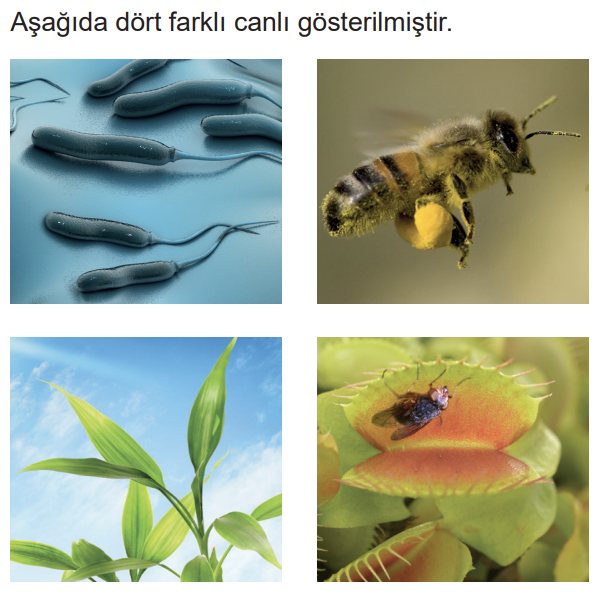 Soru 16Görseldeki canlılarla ilgili, I. Hücrelerinde çekirdek taşırlarII. Besinlerini dışarıdan hazır olarak alırlarIII. Solunumla metabolizmaları için gerekli enerji üretirleryargılarından hangileri kesinlikle doğrudur?A) Yalnız I
B) Yalnız III
C) I ve II
D) II ve III
E) I, II ve III

Soru 17Aşağıda verilen özelliklerden hangisi tüm canlılarda ortak olarak görülmektedir?A) Eşeyli üreme
B) Oksijenli solunum yapma
C) Sentez tepkimesi gerçekleştirme
D) Ototrof beslenme
E) Hücreler arası iş bölümü yapma

Soru 18Canlıların dışarıdan aldıkları veya kendi ürettikleri besinleri enerjiye çevirmeleri, canlıların ortak özelliklerinden hangisini göstermektedir?A) Beslenme
B) Solunum
C) Boşaltım
D) Hareket
E) Uyum

Soru 19Aşağıda bitkiler ile ilgili verilen, I. Ökaryot hücre yapısına sahip olmaII. Uyarılara tepki vermeIII. Ototrof beslenme            özelliklerinden hangileri bakterilerde de görülebilir?A) Yalnız I
B) Yalnız II
C) Yalnız III
D) I ve III
E) II ve III

Soru 20Aşağıdakilerin hangisinde canlıların organizasyon basamakları küçükten büyüğe doğru sıralanmıştır?A) Hücre - Organel - Doku - Sistem - Organizma
B) Organizma - Hücre - Doku - Organel - Sistem
C) Organel - Hücre - Sistem - Doku - Organizma
D) Organel - Hücre - Doku - Sistem - Organizma
E) Hücre - Organizma - Organel - Doku - Sistem

CEVAPLAR: 1-C    2-E    3-D    4-E    5-C    6-C    7-C    8-B    9-C    10-B    11-B    12-C    13-D    14-E    15-C    16-B    17-C    18-B    19-E    20-D    